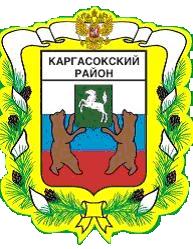 МУНИЦИПАЛЬНОЕ ОБРАЗОВАНИЕ «Каргасокский район»ТОМСКАЯ ОБЛАСТЬАДМИНИСТРАЦИЯ КАРГАСОКСКОГО РАЙОНАПОСТАНОВЛЯЮ:Утвержденопостановлением АдминистрацииКаргасокского районаот 26.12.2011 № 273ПриложениеПоложениепредоставления субсидий юридическим лицам (за исключением субсидий муниципальным учреждениям), индивидуальным предпринимателям, физическим лицам в целях возмещения затрат, связанных с осуществлением речных перевозок населения между поселениями в границах муниципального образования «Каргасокский район» внутренним водным транспортом1. Субсидии юридическим лицам (за исключением субсидий муниципальным учреждениям), индивидуальным предпринимателям, физическим лицам (далее по тексту – организации) предоставляются в целях возмещения затрат текущего года, непосредственно связанных с перевозкой населения между поселениями в границах муниципального образования «Каргасокский район» внутренним водным транспортом.2. Субсидии предоставляются в пределах бюджетных ассигнований и лимитов бюджетных обязательств, предусмотренных в бюджете муниципального образования «Каргасокский район» на текущий финансовый год, согласно структуре бюджетной классификации расходов бюджета муниципального образования по разделу «Национальная экономика», подразделу «Транспорт», целевой статье «Отдельные мероприятия в области морского и речного транспорта».3. Критериями отбора организаций, имеющих право на получение субсидий из бюджета муниципального образования «Каргасокский район» являются:1) осуществление юридическим лицом, индивидуальным предпринимателем регулярных перевозок населения внутренним водным транспортом между поселениями в границах муниципального образования «Каргасокский район» по расписаниям, согласованным с Администрацией Каргасокского района;2) непроведение ликвидации юридического лица и отсутствие решения арбитражного суда о признании юридического лица, индивидуального предпринимателя банкротом и об открытии конкурсного производства.4. Организациям, имеющим право на получение субсидий, может быть отказано в предоставлении субсидий в случае:1) сообщения о себе ложных сведений;2) представления неполного перечня необходимых документов, утвержденных п.5 настоящего положения.5. Для рассмотрения вопроса о предоставлении субсидии организация, соответствующая критериям, указанным в пункте 3 настоящего положения, представляет в Управление финансов Администрации Каргасокского района следующие документы:1) заявление, подписанное руководителем организации и заверенное печатью, с просьбой предоставить субсидию с указанием расчетного (лицевого) счета для перечисления денежных средств и объема требуемых средств;2) учредительные документы или их копии, заверенные руководителем организации (предоставляется один раз при первом обращении организации в случае, если не произошло изменений в данных документах);3) выписку (или копию выписки, заверенную руководителем организации) из единого государственного реестра юридических лиц (или единого государственного реестра индивидуальных предпринимателей), выданную не ранее, чем за 6 календарных месяцев до даты обращения организации за предоставлением субсидии;4) заверенные руководителем организации копии расписаний перевозок пассажиров речным транспортом;5) заверенную руководителем организации копию лицензии на перевозки внутренним водным транспортом пассажиров;6) Расчет размера субсидии в целях возмещения затрат, связанных с осуществлением речных перевозок населения между поселениями в границах муниципального образования «Каргасокский район» внутренним водным транспортом  по форме согласно приложению к настоящему положению.6. Управление финансов Администрации Каргасокского района совместно с отделом экономики и социального развития Администрации Каргасокского района проводят оценку состава расходов и доходов, включенных в расчет субсидии по форме, утвержденной подпунктом 6) пункта 5 настоящего положения.7. Документы, указанные в п.5 настоящего положения организация предоставляет не позднее 25 декабря текущего финансового года.8. Размер субсидии на возмещение затрат, связанных с перевозкой населения между поселениями в границах муниципального образования «Каргасокский район» внутренним водным транспортом, определяется как сумма затрат, связанных с перевозкой населения между поселениями в границах муниципального образования «Каргасокский район» внутренним водным транспортом за минусом полученного дохода.Размер субсидии рассчитывается по формуле:S = Z – B, где S - Размер субсидии на возмещение затрат, связанных с осуществлением речных перевозок населения между поселениями в границах муниципального образования «Каргасокский район» внутренним водным транспортом, руб.;Z – сумма затрат, связанных с осуществлением речных перевозок населения между поселениями в границах муниципального образования «Каргасокский район» внутренним водным транспортом за период, за который планируется получение субсидии на возмещение затрат, руб.;B – полученный доход от  осуществления речных перевозок населения между поселениями в границах муниципального образования «Каргасокский район» внутренним водным транспортом за период, за который планируется получение субсидии на возмещение затрат, руб.9. В случае соответствия организации требованиям настоящего положения и представления всех необходимых документов перечисление субсидии осуществляется Управлением финансов Администрации Каргасокского района на расчетный (лицевой) счет организации в срок не позднее 10 календарных дней с даты подачи организацией документов согласно пунктам 5, 9.3 настоящего положения..9.1. По ходатайству организации допускается предоставление субсидии на возмещение затрат, связанных с осуществлением речных перевозок населения между поселениями в границах муниципального образования «Каргасокский район» внутренним водным транспортом авансом на 1 месяц по расчету ожидаемых затрат, подлежащих субсидированию, с последующим перерасчетом. 9.2. Размер субсидии, полученной авансом, не может превышать размер субсидии, полученной организацией, за предыдущий месяц.9.3. Для получения субсидии авансом организация представляет в Управление финансов Администрации Каргасокского района следующие документы:1) заявление, подписанное руководителем организации и заверенное печатью, с просьбой предоставить субсидию авансом и обоснованием потребности в денежных средствах, с указанием расчетного (лицевого) счета для перечисления денежных средств, объема требуемых средств и периода авансирования;2) документы, утвержденные подпунктами 2)–4) пункта 5 настоящего положения;3) расчет ожидаемых затрат, подлежащих субсидированию по форме согласно приложению к положению.9.4. Организация несет ответственность за целевое использование субсидии, полученной авансом по расчету ожидаемых затрат, в соответствии с действующим законодательством.9.5. Организация обязана в срок не позднее 1 месяца со дня окончания периода авансирования предоставить уточненный расчет размера сложившейся (фактической) субсидии за период авансирования по формам согласно приложению к настоящему порядку. В случае, если размер субсидии, полученной авансом, больше размера сложившейся (фактической) субсидии за период авансирования, излишне выплаченная сумма субсидии подлежит возврату в течение 10 рабочих дней со дня окончания срока предоставления уточненного размера сложившейся (фактической) субсидии за период авансирования. По заявлению организации при наличии документов, указанных в пункте 9.3 настоящего порядка, сумма излишне выплаченной субсидии подлежит зачету на следующий период субсидирования.10. Управление финансов Администрации Каргасокского района ежегодно в срок не позднее первого апреля года, следующего за отчетным, проводит проверку документов, подтверждающих доходы и расходы, включенных расчет субсидии.11.Организация обязана возвратить средства перечисленной субсидии в течение 10 рабочих дней с момента получения мотивированного уведомления Управления финансов Администрации Каргасокского района в следующих случаях:1) выявления несоответствия документов, указанных в п. 5 ,п.9.3 настоящего положения, фактическим обстоятельствам - в сумме предоставленной субсидии;2) выявления несоответствия организации критериям, указанным в п.3 настоящего положения.12. Возврат субсидии осуществляется на единый счет бюджета муниципального образования «Каргасокский район».Приложение к Положению предоставления субсидий юридическим лицам (за исключением субсидий муниципальным учреждениям), индивидуальным предпринимателям, физическим лицам в целях возмещения затрат, связанных с осуществлением речных перевозок населения между поселениями в границах муниципального образования «Каргасокский район» внутренним водным транспортомРасчет размера субсидии в целях возмещения затрат текущего года, связанных с осуществлением речных перевозок населения между поселениями в границах муниципального образования «Каргасокский район» внутренним водным транспортомПериод субсидирования _____________________________________________________Талоны, на перевозку отдельных (льготных) категорий граждан, выданных в соответствии с Решением Думы Каргасокского района от 25.04.2007 №228 «Об оказании адресной помощи отдельным категориям граждан на проезд речным транспортом»ПОСТАНОВЛЕНИЕ(С изм от 08.06.2012 № 103; от 22.06.2012 №114)ПОСТАНОВЛЕНИЕ(С изм от 08.06.2012 № 103; от 22.06.2012 №114)ПОСТАНОВЛЕНИЕ(С изм от 08.06.2012 № 103; от 22.06.2012 №114)26.12.2011№ 273с. Каргасокс. КаргасокОб утверждении Положения предоставления субсидий юридическим лицам (за исключением субсидий муниципальным учреждениям), индивидуальным предпринимателям, физическим лицам в целях возмещения затрат, связанных с осуществлением речных перевозок населения между поселениями в границах муниципального образования «Каргасокский район» внутренним водным транспортом и признании утратившим силу постановления Администрации Каргасокского района от 07.09.2011 № 214В целях урегулирования отношений, связанных с предоставлением субсидий из бюджета муниципального образования «Каргасокский район» в соответствии со ст. 78 Бюджетного кодекса Российской Федерации, Уставом муниципального образования «Каргасокский район»В целях урегулирования отношений, связанных с предоставлением субсидий из бюджета муниципального образования «Каргасокский район» в соответствии со ст. 78 Бюджетного кодекса Российской Федерации, Уставом муниципального образования «Каргасокский район»Утвердить Положение предоставления субсидий юридическим лицам (за исключением субсидий муниципальным учреждениям), индивидуальным предпринимателям, физическим лицам в целях возмещения затрат, связанных с осуществлением речных перевозок населения между поселениями в границах муниципального образования «Каргасокский район» внутренним водным транспортом, согласно приложению к настоящему постановлению.Признать утратившим силу Постановление Администрации Каргасокского района № 214 от 07.09.2011 «Об утверждении Положения предоставления субсидий юридическим лицам (за исключением субсидий муниципальным учреждениям), индивидуальным предпринимателям, физическим лицам в целях возмещения затрат, связанных с осуществлением речных перевозок населения между поселениями в границах муниципального образования «Каргасокский район» внутренним водным транспортом».Установить, что получатели субсидий, получившие субсидии авансом, в соответствии с Положением предоставления субсидий юридическим лицам (за исключением субсидий муниципальным учреждениям), индивидуальным предпринимателям, физическим лицам в целях возмещения затрат, связанных с осуществлением речных перевозок населения между поселениями в границах муниципального образования «Каргасокский район» внутренним водным транспортом, утвержденным Постановлением Администрации Каргасокского района от 07.09.2011 № 214, обязаны предоставить документы, подтверждающие целевой использование средств субсидий в сроки, установленные при получении субсидий авансом.В случае неподтверждения целевого расходования средств получателем субсидии, полученной авансом, неподтвержденные документами средства подлежат возврату.Получатели субсидий обязаны возвратить средства перечисленной субсидии в течение 10 рабочих дней с момента получения мотивированного уведомления Управления финансов Администрации Каргасокского района в следующих случаях:1) неподтверждения документами целевого использования средств субсидии, полученной авансом - в размере нецелевого  использования;2) выявления несоответствия документов, указанных в п. 6 Положения предоставления субсидий юридическим лицам (за исключением субсидий муниципальным учреждениям), индивидуальным предпринимателям, физическим лицам в целях возмещения затрат, связанных с осуществлением речных перевозок населения между поселениями в границах муниципального образования «Каргасокский район» внутренним водным транспортом, утвержденном Постановлением Администрации Каргасокского района от 07.09.2011 № 214, фактическим обстоятельствам - в сумме предоставленной субсидии;3) выявления несоответствия перевозчика критериям, указанным в п.4 Положения предоставления субсидий юридическим лицам (за исключением субсидий муниципальным учреждениям), индивидуальным предпринимателям, физическим лицам в целях возмещения затрат, связанных с осуществлением речных перевозок населения между поселениями в границах муниципального образования «Каргасокский район» внутренним водным транспортом, утвержденном Постановлением Администрации Каргасокского района от 07.09.2011 № 214.Опубликовать настоящее постановление в газете «Северная правда» и разместить на официальном сайте Администрации Каргасокского района в сети Интернет.  Контроль за исполнением настоящего постановления возложить на заместителя Главы Каргасокского района по экономике  С.Н. Грузных.Утвердить Положение предоставления субсидий юридическим лицам (за исключением субсидий муниципальным учреждениям), индивидуальным предпринимателям, физическим лицам в целях возмещения затрат, связанных с осуществлением речных перевозок населения между поселениями в границах муниципального образования «Каргасокский район» внутренним водным транспортом, согласно приложению к настоящему постановлению.Признать утратившим силу Постановление Администрации Каргасокского района № 214 от 07.09.2011 «Об утверждении Положения предоставления субсидий юридическим лицам (за исключением субсидий муниципальным учреждениям), индивидуальным предпринимателям, физическим лицам в целях возмещения затрат, связанных с осуществлением речных перевозок населения между поселениями в границах муниципального образования «Каргасокский район» внутренним водным транспортом».Установить, что получатели субсидий, получившие субсидии авансом, в соответствии с Положением предоставления субсидий юридическим лицам (за исключением субсидий муниципальным учреждениям), индивидуальным предпринимателям, физическим лицам в целях возмещения затрат, связанных с осуществлением речных перевозок населения между поселениями в границах муниципального образования «Каргасокский район» внутренним водным транспортом, утвержденным Постановлением Администрации Каргасокского района от 07.09.2011 № 214, обязаны предоставить документы, подтверждающие целевой использование средств субсидий в сроки, установленные при получении субсидий авансом.В случае неподтверждения целевого расходования средств получателем субсидии, полученной авансом, неподтвержденные документами средства подлежат возврату.Получатели субсидий обязаны возвратить средства перечисленной субсидии в течение 10 рабочих дней с момента получения мотивированного уведомления Управления финансов Администрации Каргасокского района в следующих случаях:1) неподтверждения документами целевого использования средств субсидии, полученной авансом - в размере нецелевого  использования;2) выявления несоответствия документов, указанных в п. 6 Положения предоставления субсидий юридическим лицам (за исключением субсидий муниципальным учреждениям), индивидуальным предпринимателям, физическим лицам в целях возмещения затрат, связанных с осуществлением речных перевозок населения между поселениями в границах муниципального образования «Каргасокский район» внутренним водным транспортом, утвержденном Постановлением Администрации Каргасокского района от 07.09.2011 № 214, фактическим обстоятельствам - в сумме предоставленной субсидии;3) выявления несоответствия перевозчика критериям, указанным в п.4 Положения предоставления субсидий юридическим лицам (за исключением субсидий муниципальным учреждениям), индивидуальным предпринимателям, физическим лицам в целях возмещения затрат, связанных с осуществлением речных перевозок населения между поселениями в границах муниципального образования «Каргасокский район» внутренним водным транспортом, утвержденном Постановлением Администрации Каргасокского района от 07.09.2011 № 214.Опубликовать настоящее постановление в газете «Северная правда» и разместить на официальном сайте Администрации Каргасокского района в сети Интернет.  Контроль за исполнением настоящего постановления возложить на заместителя Главы Каргасокского района по экономике  С.Н. Грузных.Утвердить Положение предоставления субсидий юридическим лицам (за исключением субсидий муниципальным учреждениям), индивидуальным предпринимателям, физическим лицам в целях возмещения затрат, связанных с осуществлением речных перевозок населения между поселениями в границах муниципального образования «Каргасокский район» внутренним водным транспортом, согласно приложению к настоящему постановлению.Признать утратившим силу Постановление Администрации Каргасокского района № 214 от 07.09.2011 «Об утверждении Положения предоставления субсидий юридическим лицам (за исключением субсидий муниципальным учреждениям), индивидуальным предпринимателям, физическим лицам в целях возмещения затрат, связанных с осуществлением речных перевозок населения между поселениями в границах муниципального образования «Каргасокский район» внутренним водным транспортом».Установить, что получатели субсидий, получившие субсидии авансом, в соответствии с Положением предоставления субсидий юридическим лицам (за исключением субсидий муниципальным учреждениям), индивидуальным предпринимателям, физическим лицам в целях возмещения затрат, связанных с осуществлением речных перевозок населения между поселениями в границах муниципального образования «Каргасокский район» внутренним водным транспортом, утвержденным Постановлением Администрации Каргасокского района от 07.09.2011 № 214, обязаны предоставить документы, подтверждающие целевой использование средств субсидий в сроки, установленные при получении субсидий авансом.В случае неподтверждения целевого расходования средств получателем субсидии, полученной авансом, неподтвержденные документами средства подлежат возврату.Получатели субсидий обязаны возвратить средства перечисленной субсидии в течение 10 рабочих дней с момента получения мотивированного уведомления Управления финансов Администрации Каргасокского района в следующих случаях:1) неподтверждения документами целевого использования средств субсидии, полученной авансом - в размере нецелевого  использования;2) выявления несоответствия документов, указанных в п. 6 Положения предоставления субсидий юридическим лицам (за исключением субсидий муниципальным учреждениям), индивидуальным предпринимателям, физическим лицам в целях возмещения затрат, связанных с осуществлением речных перевозок населения между поселениями в границах муниципального образования «Каргасокский район» внутренним водным транспортом, утвержденном Постановлением Администрации Каргасокского района от 07.09.2011 № 214, фактическим обстоятельствам - в сумме предоставленной субсидии;3) выявления несоответствия перевозчика критериям, указанным в п.4 Положения предоставления субсидий юридическим лицам (за исключением субсидий муниципальным учреждениям), индивидуальным предпринимателям, физическим лицам в целях возмещения затрат, связанных с осуществлением речных перевозок населения между поселениями в границах муниципального образования «Каргасокский район» внутренним водным транспортом, утвержденном Постановлением Администрации Каргасокского района от 07.09.2011 № 214.Опубликовать настоящее постановление в газете «Северная правда» и разместить на официальном сайте Администрации Каргасокского района в сети Интернет.  Контроль за исполнением настоящего постановления возложить на заместителя Главы Каргасокского района по экономике  С.Н. Грузных.Утвердить Положение предоставления субсидий юридическим лицам (за исключением субсидий муниципальным учреждениям), индивидуальным предпринимателям, физическим лицам в целях возмещения затрат, связанных с осуществлением речных перевозок населения между поселениями в границах муниципального образования «Каргасокский район» внутренним водным транспортом, согласно приложению к настоящему постановлению.Признать утратившим силу Постановление Администрации Каргасокского района № 214 от 07.09.2011 «Об утверждении Положения предоставления субсидий юридическим лицам (за исключением субсидий муниципальным учреждениям), индивидуальным предпринимателям, физическим лицам в целях возмещения затрат, связанных с осуществлением речных перевозок населения между поселениями в границах муниципального образования «Каргасокский район» внутренним водным транспортом».Установить, что получатели субсидий, получившие субсидии авансом, в соответствии с Положением предоставления субсидий юридическим лицам (за исключением субсидий муниципальным учреждениям), индивидуальным предпринимателям, физическим лицам в целях возмещения затрат, связанных с осуществлением речных перевозок населения между поселениями в границах муниципального образования «Каргасокский район» внутренним водным транспортом, утвержденным Постановлением Администрации Каргасокского района от 07.09.2011 № 214, обязаны предоставить документы, подтверждающие целевой использование средств субсидий в сроки, установленные при получении субсидий авансом.В случае неподтверждения целевого расходования средств получателем субсидии, полученной авансом, неподтвержденные документами средства подлежат возврату.Получатели субсидий обязаны возвратить средства перечисленной субсидии в течение 10 рабочих дней с момента получения мотивированного уведомления Управления финансов Администрации Каргасокского района в следующих случаях:1) неподтверждения документами целевого использования средств субсидии, полученной авансом - в размере нецелевого  использования;2) выявления несоответствия документов, указанных в п. 6 Положения предоставления субсидий юридическим лицам (за исключением субсидий муниципальным учреждениям), индивидуальным предпринимателям, физическим лицам в целях возмещения затрат, связанных с осуществлением речных перевозок населения между поселениями в границах муниципального образования «Каргасокский район» внутренним водным транспортом, утвержденном Постановлением Администрации Каргасокского района от 07.09.2011 № 214, фактическим обстоятельствам - в сумме предоставленной субсидии;3) выявления несоответствия перевозчика критериям, указанным в п.4 Положения предоставления субсидий юридическим лицам (за исключением субсидий муниципальным учреждениям), индивидуальным предпринимателям, физическим лицам в целях возмещения затрат, связанных с осуществлением речных перевозок населения между поселениями в границах муниципального образования «Каргасокский район» внутренним водным транспортом, утвержденном Постановлением Администрации Каргасокского района от 07.09.2011 № 214.Опубликовать настоящее постановление в газете «Северная правда» и разместить на официальном сайте Администрации Каргасокского района в сети Интернет.  Контроль за исполнением настоящего постановления возложить на заместителя Главы Каргасокского района по экономике  С.Н. Грузных.Глава Каргасокского районаГлава Каргасокского районаА.М. РожковРублева В.А.8(38253)23252№  п/пНаименование показателейЕдиница измеренияЗначение показателя№  п/пНаименование показателейЕдиница измеренияЗначение показателя12341.Объем перевозок (пассажирооборот), всего    пас.км.1.в том числе платных  пас.км.2.Доходы, всегоруб.2.в том числе:2.1.доходы от перевозки пассажиров и багажаруб.2.2.доходы от перевозки грузовруб.2.3.сумма субсидий из бюджета  (указать вид субсидий)   руб.2.4.доход от провоза граждан по талонам 1)руб. 2.5. прочие доходы (указать какие)3.Расходы, всегоруб.3.в том числе:3.1.оплата труда основных  работниковруб.Среднесписочная численность основных производственных работниковчел.3.2.страховые взносы во внебюджетные фондыруб.3.3.топливо и смазочные материалы   руб.3.4. материалы и запасные части, ремонтруб.3.5.общехозяйственные расходы руб.3.6. прочие расходы (указать какие)руб.3.8.4.Размер субсидии  (стр.3 –стр.2)руб.5.Себестоимость 1 пассажиро - км. (стр3 + стр4)/стр1руб.6.Действующий тариф  (на 1 пассажиро- км.)руб.7.Действующий тариф  на перевозку багажаруб.Руководитель организации_______________________(ФИО)Главный бухгалтер______________________тел.(ФИО)